As a Board Member/ Co-opted Member/ Sub-Board Member of the LEP Network. I declare that I have the following disclosable pecuniary and/or non-pecuniary interests. (Please state ‘None’ where appropriate, do not leave any boxes blank).NOTIFICATION OF CHANGE OF CIRCUMSTANCES*SPOUSE/PARTNER – In the notice below my spouse or partner means anyone who meets the definition in the Localism Act, i.e. my spouse or civil partner, or a person with whom I am living as a spouse or a person with whom I am living as if we are civil partners, and I am aware that that person has the interest having carried out a reasonable level of investigation. Where your spouse or partner has recently been involved in any activity which would have been declarable, this should be mentioned, with the date the activity ended.OTHER INTERESTSMembership of OrganisationsI am a member of, or I am in a position of general control, a trustee of, or participate in the management of:Any body to which I have been appointed or nominated by the LEP:Any body exercising functions of a public nature (eg school governing body, another LEP):Any body directed to charitable purposes:Any body, one of whose principal purposes includes the influence of public opinion or policy (including any political party or trade union):Any local authority (please state any interests you hold as LA leaders/cabinet members for LA land, resources and the LA’s commercial interests):Any other interest which I hold which might reasonably be likely to be perceived as affecting my conduct or influencing my action in relation to my role.Members Declaration and SignatureI confirm that having carried out reasonable investigation, the information given above is a true and accurate record of my relevant interests, given in good faith and to the best of my knowledge;SECTION 1ANY EMPLOYMENT, OFFICE, TRADE, PROFESSION OR VOCATION CARRIED ON FOR PROFIT OR GAINMEMBERSPOUSE/PARTNERMrs Leah Bretton1.1Name of:your employer(s)any business carried on by youany other role in which you receive remuneration (this includes remunerated roles such as councillors)Mesej (External Advisor)The LEP Network (Chair)Magistrate (unpaid)1.2Description of employment or business activityMesej is a specialist business consultancyThe LEP Network is a not for profit company limited by guarantee that provides a co-ordinating facility across all LEPs in England1.3The name of any firm in which you are a partnerThe LEP Network1.4The name of any company for which you are a remunerated directorSECTION 2SPONSORSHIPMYSELFSPOUSE/PARTNER2.1Any financial benefit obtained (other than from the LEP) which is paid as a result of carrying out duties as a Member.This includes any payment or financial benefit from a Trade Union within the meaning of the Trade Union and Labour Relations (Consolidation) Act 1992 (a)NoneNoneSECTION 3CONTRACTSMYSELFSPOUSE/PARTNER3.1Any contract for goods, works or services with the LEP which has not been fully discharged by any organisation named at 1.1NoneNone3.2Any contract for goods, works or services entered into by any organisation named at 1.1 where either party is likely to have a commercial interest in the outcome of the business being decided by the LEP in the forthcoming meeting.NoneNoneSECTION 4LAND OR PROPERTYMYSELFSPOUSE/PARTNER4.1Any interest you or any organisation listed at 1.1 may have in land or property which is likely to be affected by a decision made by the LEP.This would include, within the area of the LEP:Any interest in any land in the LEP areas, including your place(s) of residencyAny tenancy where the landlord is the LEP and the tenant is a body in which relevant person has a beneficial interestAny licence for a month or longer to occupy land owned by the LEPFor property interests, please state the first part of the postcode and the Local Authority where the property resides. If you own/lease more than one property in a single postcode area, please state this.SG13 (E Herts) Principal ResidenceSG13 (E Herts) Principal ResidenceSECTION 5SECURITIESMYSELFSPOUSE/PARTNER5.1Any interest in securities of an organisation under 1.1 where:- that body (to my knowledge) has a place of business or land in the area of the LEP; and either-the total nominal value of the securities exceeds £25,000 or one hundredth of the total issued share capital of that body or;if the share capital of that body is of more than one class, the total nominal value of the shares of any one class in which has an                                                                                                                                        interest exceeds one hundredth of the total issued share capital of that class.NoneNoneSECTION 6GIFTS AND HOSPITALITYMYSELFSPOUSE/PARTNER6.1Any gifts and/or hospitality received as a result of membership of the LEP (above the value of £50)NoneNoneDate4th May 2023Member’s NameMark BrettonSignature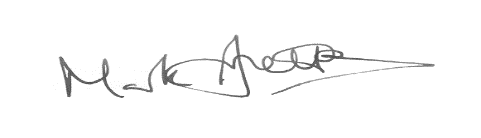 Date received by the LEP Network4th May 2023Signature of LEP Network Chief Executive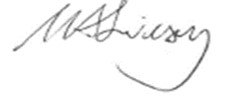 Mark LiveseyChief Executive, LEP Network